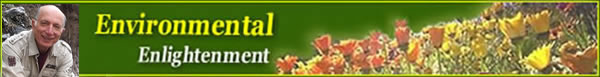 
Environmental Enlightenment #95
By Ami Adini - Reissued January 12, 2017